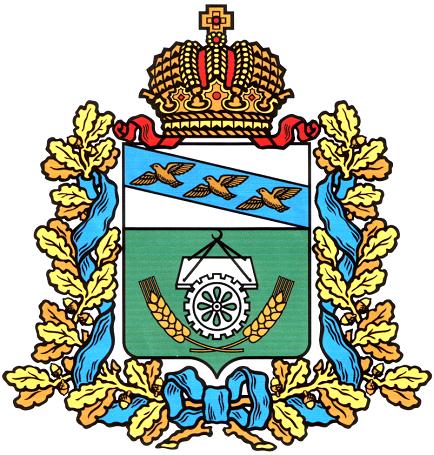 Об утверждении правил осуществления внутреннего контроля соответствия обработки персональных данных в Администрации Октябрьского района Курской областиВ соответствии с частью 3 статьи 18.1 Федерального закона от 27.07.2006 №152-ФЗ «О персональных данных» и на основании постановления Правительства РФ от 21.03.2012 №211 «Об утверждении перечня мер, направленных на обеспечение выполнения обязанностей, предусмотренных ФЗ «О персональных данных» и принятыми в соответствии с ним нормативными правовыми актами, операторами, являющимися государственными или муниципальными органами», Администрация Октябрьского района Курской области:1.	Утвердить:- Правила осуществления внутреннего контроля соответствия обработки персональных данных в Администрации Октябрьского района Курской области требованиям к защите персональных данных согласно приложению 1;- состав комиссии по проведению внутреннего контроля соответствия обработки персональных данных в Администрации Октябрьского района Курской области требованиям к защите персональных данных согласно приложению 2;- Положение о комиссии по проведению внутреннего контроля соответствия обработки персональных данных в Администрации Октябрьского района Курской области требованиям к защите персональных данных согласно приложению 3.2.  Контроль за исполнением настоящего распоряжения оставляю за собой.3. Распоряжение вступает в силу со дня его опубликования на официальном сайте муниципального образования «Октябрьский район» Курской области oktiabr.rkursk.ru.   Приложение 1 к распоряжениюАдминистрации Октябрьского района Курской области от 13.03.2019 № 190-рПравила осуществления внутреннего контроля соответствия обработки персональных данных в Администрации Октябрьского района Курской области требованиям к защите персональных данных1.	Настоящими Правилами устанавливают единый порядок обработки персональных данных в администрации.процедуры, направленные на выявление и предотвращение нарушений законодательства Российской Федерации в сфере персональных данных; основания, порядок проведения внутреннего контроля соответствия обработки персональных данных в Администрации Октябрьского района Курской области требованиям к защите персональных данных, установленным Федеральным законом от 27.07.2006 №152-ФЗ «О персональных данных» (далее — Федеральный закон «О персональных данных»), принятыми в соответствии с ним правовыми актами.2.	Настоящие Правила разработаны в соответствии с Федеральным законом «О персональных данных», постановлениями Правительства Российской Федерации от 01.11.2012 №1119 «Об утверждении требований к защите персональных данных при их обработке в информационных системах персональных данных», от 15.09.2008 №687 «Об утверждении Положения об особенностях обработки персональных данных, осуществляемой без использования средств автоматизации» и принятыми в соответствии с ними нормативными правовыми актами.3.	В настоящих Правилах используются основные понятия в значениях, определенных статьей 3 Федерального закона «О персональных данных».4.	Внутренний контроль соответствия обработки персональных данных в структурных подразделениях Администрации Октябрьского района Курской области требованиям к защите персональных данных (далее — внутренний контроль) осуществляется комиссией по проведению внутреннего контроля соответствия обработки персональных данных в структурных подразделениях Администрации Октябрьского района Курской области требованиям к защите персональных данных (далее – комиссия) путем проведения проверок. Состав комиссии утверждается распоряжением Администрации Октябрьского района Курской области.5.	Проверки по предметам контроля, указанным в акте внутреннего контроля, согласно приложению к настоящим Правилам, могут осуществляться как непосредственно на рабочих местах исполнителей, участвующих в обработке персональных данных, так и путем направления запросов и рассмотрения документов, необходимых для осуществления внутреннего контроля.6.	Проверки соответствия обработки персональных данных, установленных требованиям, проводятся один раз в год в каждом структурном подразделении Администрации Октябрьского района Курской области.7.	План проведения внутреннего контроля на очередной год формируется Администратором безопасности информации до 01.12.2018 и утверждается Главой Октябрьского района.8.	Утвержденный план очередности проведения внутреннего контроля доводится до структурных подразделений Администрации Октябрьского района Курской области.9.	Проведение внеплановой проверки организуется председателем комиссии, а в его отсутствие — заместителем председателя комиссии в течение 3-х рабочих дней с даты поступления письменного заявления субъекта персональных данных о нарушении правил обработки персональных данных.10.	Комиссия при проверке имеет право:- запрашивать у руководителей структурных подразделений Администрации Октябрьского района Курской области информацию и (или) документы, необходимые для осуществления внутреннего контроля;- требовать от уполномоченных на обработку персональных данных должностных лиц уточнения, блокирования или уничтожения недостоверных или полученных незаконным путем персональных данных.11. В отношении персональных данных, ставших известными в ходе проведения мероприятий внутреннего контроля, должна обеспечиваться конфиденциальность.12. Проверка должна быть завершена не позднее чем через 15 дней с даты начала проверки.13. Результаты проведенных проверок оформляются секретарем комиссии в виде акта внутреннего контроля, составленного по форме согласно Приложению к настоящим Правилам, который подписывается членами комиссии и утверждается председателем комиссии.14. О результатах внутреннего контроля и мерах, необходимых для устранения выявленных нарушений, по мере необходимости председатель комиссии докладывает на очередном совещании при Главе Октябрьского района.Приложение к Правилам осуществления внутреннего контроля соответствия обработки персональных данных в Администрации Октябрьского района Курской области требованиям  к защите персональных данныхУУТВЕРЖДАЮ Председатель комиссии(должность председателя комиссии)_________ О.А.Быковский (подпись)   (расшифровка подписи)от  13.03.2019  № 190-рАкт внутреннего контроля соответствия обработки персональных данных в структурных подразделениях Администрации Октябрьского района Курской области требованиям к защите персональных данных___________________________________________________________________1. Результаты рассмотрения вопросов по предметам контроля:2. Предложения комиссии:____________________________________________________________________________________________________________________________________Подписи членов комиссии:__________________ Котова Маргарита Алексеевна            (подпись)                          (фамилия, имя, отчество)__________________ Овчинников   Сергей  Александрович           (подпись)                          (фамилия, имя, отчество)__________________ Захарова Мария Юрьевна           (подпись)                          (фамилия, имя, отчество)__________________ Суликашвили Лидия Алексеевна           (подпись)                          (фамилия, имя, отчество)__________________ Рагулина Анастасия Александровна           (подпись)                          (фамилия, имя, отчество)Приложение 2 к распоряжениюАдминистрации Октябрьского района Курской области от  13.03.2019  № 190-рСостав комиссиипо проведению внутреннего контролясоответствия обработки персональных данныхв структурных подразделениях Администрации Октябрьского района Курской области требованиям к защите персональных данныхПриложение 3 к постановлениюАдминистрации Октябрьского района Курской области от  13.03.2019  № 190-рПоложение о комиссиипо проведению внутреннего контролясоответствия обработки персональных данныхв Администрации Октябрьского района Курской области требованиям к защите персональных данныхI. Общие положения1.1. Положение о комиссии по проведению внутреннего контроля соответствия обработки персональных данных в Администрации Октябрьского района Курской области требованиям к защите персональных данных (далее - Комиссия) определяет функции, состав, полномочия и порядок функционирования комиссии по проведению внутреннего контроля соответствия обработки персональных данных в Администрации Октябрьского района Курской области требованиям к защите персональных данных. 1.2. Комиссия вносит Главе Октябрьского района Курской области предложения по вопросам обработки персональных данных в Администрации Октябрьского района Курской области.II. Основные функции Комиссии2.1. Комиссия изучает вопросы деятельности структурных подразделений Администрации Октябрьского района Курской области, связанных с обработкой персональных данных и их защитой.2.2. Комиссия осуществляет внутренний контроль соответствия обработки персональных данных в Администрации Октябрьского района Курской области требованиям к защите персональных данных путем проведения проверок.III. Порядок работы Комиссии3.1. Основной формой работы Комиссии является проверка.3.2. Глава Октябрьского района Курской области утверждает план проверки.3.3. Секретарь Комиссии отвечает за подготовку проверок, оформляет  акты внутреннего контроля соответствия обработки персональных данных требованиям защиты персональных данных, контролирует выполнение рекомендаций Комиссии по результатам проверок, готовит отчеты о работе Комиссии.3.4. Заседания Комиссии проводятся по мере необходимости, но не реже одного раза в год.3.5. Материалы к обсуждению на заседаниях Комиссии готовятся секретарем Комиссии.3.6. По результатам заседаний Комиссии оформляются протоколы заседаний Комиссии, которые подписываются председателем Комиссии и секретарем Комиссии.3.7. По результатам осуществления внутреннего контроля соответствия  обработки персональных данных в структурных подразделениях Администрации Октябрьского района Курской области требованиям к защите персональных данных составляется акт внутреннего контроля соответствия обработки персональных данных в Администрации Октябрьского района Курской области, который подписывается членами Комиссии и утверждается председателем Комиссии, а в его отсутствие - заместителем председателя Комиссии.IV. Полномочия КомиссииКомиссия имеет право:- знакомиться в установленном порядке с документами и материалами,   необходимыми для выполнения возложенных на нее задач;- привлекать в установленном порядке специалистов, имеющих непосредственное отношение к рассматриваемым проблемам, для более детального изучения отдельных вопросов, возникающих в процессе работы Комиссии, и выработки соответствующих рекомендаций и заключений;- проводить проверку непосредственно на рабочих местах работников структурных подразделений Администрации Октябрьского района Курской области;- вносить Главе Октябрьского района Курской области предложения об устранении нарушений в деятельности структурных подразделений Администрации Октябрьского района Курской области по вопросам, отнесенным к компетенции Комиссии.V. Контроль за работой Комиссии5.1. Комиссия подотчетна Главе Октябрьского района Курской области. Председатель Комиссии периодически, но не реже одного раза в год, отчитывается Главе Октябрьского района Курской области об итогах работы Комиссии и реализации ее предложений и рекомендаций.Итоги работы Комиссии отражаются в годовых отчетах, представляемых Главе Октябрьского района Курской области.      АДМИНИСТРАЦИЯ ОКТЯБРЬСКОГО РАЙОНААДМИНИСТРАЦИЯ ОКТЯБРЬСКОГО РАЙОНА                                     КУРСКОЙ ОБЛАСТИКУРСКОЙ ОБЛАСТИР А С П О Р Я Ж Е Н И ЕР А С П О Р Я Ж Е Н И ЕОт   13.03.2019  №  190-р .Курская область, 307200, пос. ПрямицыноГлава Октябрьского районаКурской областиО.А. БыковскийПредмет контроляРезультатрассмотренияПримечаниеДокументы, определяющие основания обработки персональных данных в Администрации Октябрьского района Курской областисоответствуютУтвержденные списки должностных лиц структурных подразделений Администрации Октябрьского района Курской области, доступ которых к персональным данным, обрабатываемым в информационных системах, необходим для выполнения ими трудовых обязанностейПостановление  от 28.08.2019    № 798Утвержденные перечни информационных систем персональных данных, эксплуатируемых в Администрации Октябрьского района Курской областиРаспоряжение от  22.02.2019  № 139-р . Реестра информационных системСвоевременность мероприятий по уничтожению либо обезличиванию персональных данных, обрабатываемых в Администрации Октябрьского района Курской области, в связи с достижением целей обработки или утраты необходимости в достижении этих целейСогласно распоряжению от  28.08.2019  № 599-р .  ведется работа по обезличиванию Персональных данных, назначены ответственныеУсловия хранения и состояние учета машинных носителей персональных данныхСоответствуют (регистрация и учет машинных носителей ПДН в журнале ведется)Порядок и условия применения средств защиты информации при наличии таковыхот 03.03.2019г. Расписка в ознакомлении с действующим законодательством Российской Федерации по вопросам эксплуатации СКЗИ, с эксплуатационной документацией на СКЗИ и другими документами по криптографической защите информации (регистрация и учет пользователей СКЗИ в журнале ведется)Соблюдение требований к паролям доступасоответствуют Распоряжение от  29.03.2019   № 243-р утверждена политикипарольной защитыОтсутствие неправомерно размещенных персональных данных граждан в закрепленных за структурными подразделениями Администрации Октябрьского района Курской области разделах официального сайтане выявлено нарушенийБыковский Олег АнатольевичГлава администрации Октябрьского района, Председатель комиссииКотова Маргарита Алексеевна-Управляющий делами Администрации Октябрьского района Курской области, Заместитель Председатель комиссииОвчинников   Сергей  Александрович-Программист МКУ «Сервисный - Центр»Октябрьского района Курской области, СекретарьЗахарова Мария Юрьевна-Начальник отдела организационной работы Администрации Октябрьского района Курской области, Член комиссииСуликашвили Лидия АлексеевнаВедущий специалист-эксперт  отдела организационной работы Администрации Октябрьского района Курской области, Член комиссииРагулина Анастасия АлександровнаВедущий специалист-эксперт  отдела организационной работы Администрации Октябрьского района Курской области, Член комиссии